 Een feestelijke pluim voor                                        Dit wil ik graag met je doen: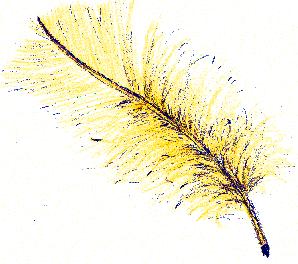  Een feestelijke pluim voor                                        Dit wil ik graag met je doen: